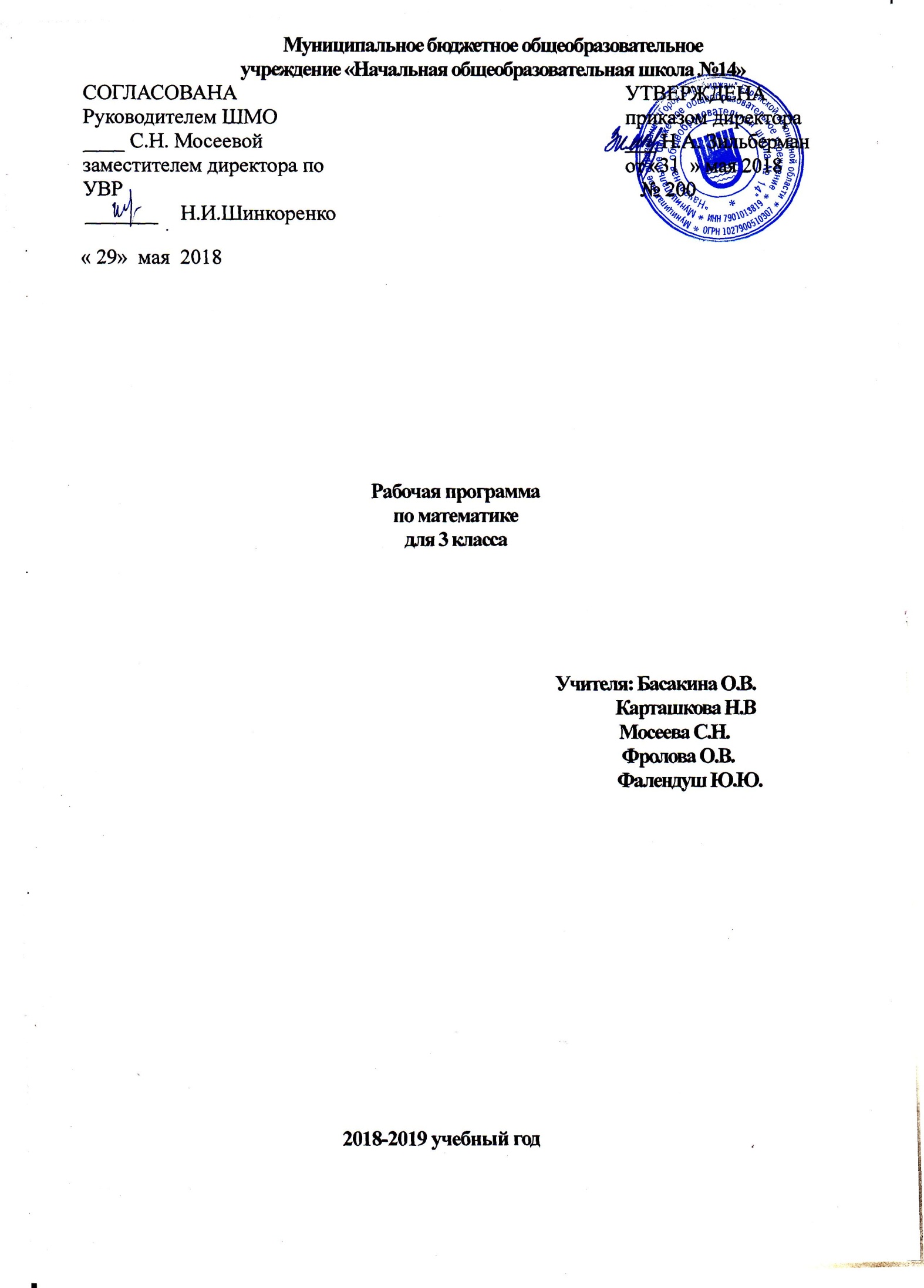 Пояснительная записка          Данная рабочая (учебная) программа составлена в соответствии с требованиями Федерального государственного образовательного стандарта, утвержденного приказом Минобрнауки России от 06.10.2009 №373, на основании приказа МБОУ «Начальная общеобразовательная школа №14» от 31.05.2018 № «Об утверждении образовательной программы» МБОУ «Начальная общеобразовательная школа №14» на 2018-2019 учебный год, примерной образовательной программы «Математика», авторской программы М.И.Башмакова     В соответствии с учебным планом на изучение математики в 3-м классе отводится 136 часов - 4 часа в неделю.Для реализации программного содержания используются следующие учебники:Башмаков М.И. «Математика»: 3-й кл.: учебник для четырехл. нач. шк.; в 2 частях -М.:АСТ:Астрель»,2017.            Цели и задачи курса: Учебные:– формирование на доступном уровне представлений о натуральных числах и принципе построения натурального ряда чисел, знакомство с десятичной системой счисления;– формирование на доступном уровне представлений о четырех арифметических действиях: понимание смысла арифметических действий, понимание взаимосвязей между ними, изучение законов арифметических действий;– формирование на доступном уровне навыков устного счета, письменных вычислений, использования рациональных способов вычислений, применение этих навыков при решении практических задач (измерении величин, вычислении количественных характеристик предметов, решении текстовых задач).Развивающие:– развитие пространственных представлений учащихся как базовых для становления познавательных психических процессов: внимания, памяти, воображения, мышления;– развитие логического мышления – основы успешного освоения знаний по математике и другим учебным предметам;– формирование на доступном уровне обобщенных представлений об изучаемых математических понятиях, способах представления информации, способах решения задач.Общеучебные:– знакомство с методами изучения окружающего мира (наблюдение, сравнение, измерение, моделирование) и способами представления информации; – формирование на доступном уровне умений работы с информацией, представленной в разных видах (текст, рисунок, схема, символическая запись, модель, таблица, диаграмма);– формирование на доступном уровне навыков самостоятельной познавательной деятельности;– формирование навыков самостоятельной индивидуальной и коллективной работы: взаимоконтроля и самопроверки, обсуждения информации, планирования познавательной деятельности и самооценки.Содержание программы:Числа и величины (16 ч)Названия, запись, последовательность чисел до 10000. Сравнение чисел. Разряды (единицы, десятки, сотни), разрядный состав трёхзначных чисел. Представление чисел в виде суммы разрядных слагаемых.Масса, единицы массы (тонна, грамм). Метрические соотношения между изученными единицами массы.Время, единицы времени (секунда, сутки, неделя, месяц, год). Метрические соотношения между изученными единицами времени.Скорость, единицы скорости (км/ч, км/мин, км/с, м/мин, м/с).Арифметические действия (50 ч)Распределительный закон. Сложение и вычитание с переходом через разряд в пределах 10000.Письменное умножение на однозначное число в пределах 10000. Деление с остатком. Письменное деление на однозначное число в пределах 1000.Нахождение неизвестного компонента арифметических действий.Рациональные приёмы вычислений (вычитание числа из суммы и суммы из числа, умножение и деление суммы на число).Приёмы контроля и самопроверки результата вычислений (определение последней цифры результата сложения, вычитания, умножения; определение первой цифры результата деления и числа цифр в ответе).Текстовые задачи (47 ч)Моделирование условия текстовой задачи. Решение задач разными способами.Решение текстовых задач: кратное сравнение; определение длины пути, времени и скорости движения; определение цены и стоимости; определение доли числа и числа по доле; определение начала, конца и продолжительности события.Геометрические фигуры и величины (15 ч)Круг и окружность (радиус, диаметр). Построение окружности с помощью циркуля.Единицы длины (дециметр). Метрические соотношения между изученными единицами длины.Работа с данными (12 ч)Чтение, заполнение таблиц, интерпретация данных таблицы. Работа с таблицами (планирование маршрута). Знакомство с диаграммами (столбчатая диаграмма, круговая диаграмма).Учебно-тематический планХАРАКТЕРИСТИКА РЕЗУЛЬТАТОВ ФОРМИРОВАНИЯ УУД У УЧАЩИХСЯ 3 КЛАССА ПО ПРЕДМЕТУ «МАТЕМАТИКА»ЛИЧНОСТНЫЕУ учащихся будут сформированы:положительное отношение и интерес к изучению математики;ориентация на сопоставление самооценки собственной деятельности с оценкой ее товарищами, учителем;могут быть сформированы:ориентация на понимание причин личной успешности/не успешности в освоении материала;чувство ответственности за выполнение своей части работы при работе в группах (в ходе проектной деятельности).ПРЕДМЕТНЫЕУчащиеся научатся:            называть, записывать и сравнивать числа в пределах 10 000;устно выполнять сложение и вычитание разрядных слагаемых в пределах 10 000;письменно выполнять сложение и вычитание чисел в пределах 10 000;правильно использовать в речи названия компонентов деления (делимое, делитель);использовать знание табличных случаев умножения и деления при устных вычислениях в случаях, легко сводимым к табличным;устно выполнять умножение и деление на однозначное число, используя правила умножения и деления суммы на число;письменно выполнять умножение на однозначное число в пределах 10 000;выполнять деление с остатком в пределах 100;выполнять умножение и деление на 10, 100, 1000;вычислять значение числового выражения, содержащего 3-4 действия со скобками;использовать свойства арифметических действий при вычислениях;находить неизвестные компоненты арифметических действий;решать текстовые задачи (на кратное сравнение; определение длины пути, времени и скорости движения; определение цены, количества товара и стоимости; определение начала, конца, длительности события);использовать взаимосвязь между длиной пройденного пути, временем и скоростью при решении задач;использовать названия единиц длины (дециметр), массы (грамм, килограмм), времени (секунда, сутки, неделя, год), емкости (литр) и метрические соотношения между ними при решении задач.Учащиеся получат возможность научиться:письменно выполнять деление на однозначное число в пределах 1000;выполнять умножение и деление круглых чисел;оценивать приближенно результаты арифметических действий;вычислять значение числового выражения в 3-4 действия рациональным способом (с помощью свойств арифметических действий, знания разрядного состава чисел, признаков делимости).находить долю числа и число по доле;решать текстовые задачи на нахождение доли числа и числа по доле;соотносить слова  «тонна», «миллиграмм» с единицами массы, «кубический метр», «кубический сантиметр», «кубический километр» с единицами объёма;различать окружность и круг;делить круг на 2, 3, 4 и 6 частей с помощью циркуля и угольника;определять  объём  фигуры,  состоящей  из  единичных  кубиков.МЕТАПРЕДМЕТНЫЕРегулятивныеУчащиеся научатся:осуществлять итоговый и пошаговый контроль результатов вычислений с опорой на знание алгоритмов вычислений и с помощью способов контроля результата (определение последней цифры ответа при сложении, вычитании, умножении, первой цифры ответа и количества цифр в ответе при делении);вносить необходимые коррективы в собственные вычислительные действия по итогам самопроверки;планировать собственную внеучебную деятельность (в рамках проектной деятельности) с опорой на шаблоны в рабочих тетрадях.Учащиеся получат возможность научиться:планировать ход решения задачи в несколько действий;осуществлять итоговый контроль результатов вычислений с помощью освоенных приемов контроля результата (определение последней цифры ответа при сложении, вычитании, умножении, первой цифры ответа и количества цифр в ответе при делении);прогнозировать результаты вычислений (оценивать количество знаков в ответе);ставить цель собственной познавательной деятельности (в рамках проектной деятельности) и удерживать ее (с опорой на шаблоны в рабочих тетрадях).ПознавательныеУчащиеся научатся:использовать обобщенные способы решения задач (на определение стоимости, длины пройденного пути и др.);использовать свойства арифметических действий для выполнения вычислений и решения задач разными способами;сравнивать длину предметов, выраженную в разных единицах; сравнивать массу предметов, выраженную в разных единицах;ориентироваться в рисунках, схемах, цепочках вычислений;считывать данные из таблицы и заполнять данными ячейки таблицы;считывать данные с гистограммы;ориентироваться на «ленте времени», определять начало, конец и длительность события.Учащиеся получат возможность научиться:выбирать наиболее удобный способ вычисления значения выражения;моделировать условие задачи освоенными способами; изменять схемы в зависимости от условия задачи;давать качественную оценку ответа к задаче («сможет ли…»,  «хватит ли…», «успеет ли…»);соотносить данные таблицы и диаграммы, отображать данные на диаграмме;проводить квази-исследования по предложенному плану.КоммуникативныеУчащиеся научатся:задавать вопросы с целью получения нужной информации;обсуждать варианты выполнения заданий;осознавать необходимость аргументации собственной позиции и критической оценки мнения партнера.Учащиеся получат возможность научиться:сотрудничать с товарищами при групповой работе (в ходе проектной деятельности): распределять обязанности; планировать свою часть работы; объединять полученные результаты при совместной презентации проекта.МАТЕМАТИКА Календарно - тематическое планирование  3 класс 136 ч (4 ч в неделю)Разделы рабочей программыКол-во часовТемы разделов рабочей программыКол-во часовКонтрольные мероприятияВремя проведенияЧисла от 1 до 1000036-37 чСложение и вычитание Умножение и деление Числа и фигуры Резервные уроки10ч11ч16ч2чВходная диагностическая проверочная работа.Проверочная работаКонтрольная работа по повторениюПроверочный устный счетКонтрольный устный счетКонтрольная работаИтоговая контрольная работа за 1 четверть.1четвертьМатематические законы и правила вычисления.28чМатематические законыЧисла и величины18ч.10ч.Проверочная работаПроверочный арифметический д-тКонтрольный арифметический д-тКонтрольная работаПроверочная работаИтоговая контрольная работа за 2 четверть.2 четвертьПисьменные алгоритмы сложения и вычитания, умножения и деления41чЗначение выраженийСкладываем с переходом через разрядМатематика на клетчатой бумагеВычитаем числаУмножаем на однозначное число7ч7ч.6ч.11ч.9ч.Проверочная работаКонтрольная работаПроверочная работаКонтрольная работаПроверочный устный счетКонтрольный устный счетИтоговая контрольная работа за 3 четверть.3 четверть34чДелим на однозначное числоДелим на частиПовторение Резервные уроки 17ч.9ч.8ч.2чПроверочная работаКонтрольная работаПроверочный устный счетКонтрольный устный счетПроверочная работа (комплексная работа)Итоговая годовая контрольная работа (промежуточная аттестация)4 четвертьИтого Контрольных работ   10 Котр. устный счет       4Проверочных работ    8№№Кол-во часКол-во часТема урокаТема урокаХарактеристика учебной деятельности учащихся№№Кол-во часКол-во часТема урокаТема урокаХарактеристика учебной деятельности учащихся1111Считаем до 10 тысячСчитаем до 10 тысячЗнакомство с названиями чисел в пределах 1000 и их последовательностью2211Разрядные  слагаемыеРазрядные  слагаемыеЗнакомство с разрядным составом трехзначных чисел. Сложение чисел с опорой на их разрядный состав3311Складываем и вычитаем по разрядамСкладываем и вычитаем по разрядамЧтение, запись и сравнение трехзначных чисел. Сложение и вычитание с опорой на разрядный состав чисел4411Входная  диагностическая проверочная работаВходная  диагностическая проверочная работаДемонстрация уровня остаточных знаний и умений для выявления затруднений5511Меняем одну цифруМеняем одну цифруЗнакомство с разрядным составом четырехзначных чисел. Сложение и вычитание с опорой на разрядный состав чисел6611Переходим через десятокПереходим через десятокСложение и вычитание единиц с трехзначным числом с переходом через разряд7711Складываем и вычитаем  десяткиПроверочная работаСкладываем и вычитаем  десяткиПроверочная работаСложение и вычитание с переходом через сотню8811Вычисляем по разрядамВычисляем по разрядамЗакрепление сложения и вычитания с опорой на разрядный состав9911Решаем задачиРешаем задачиРешение текстовых задач на сложение и вычитание, составление краткой записи, моделирование условия задачи101011Математический тренажерМатематический тренажерИндивидуальная работа с выявленными проблемами, закрепление и повторение разрядного сложения и вычитания, решение текстовых задач1111Умножаем и делим на 2.Умножаем и делим на 2.Повторение таблицы умножения на 2, решение текстовых задач на уменьшение и увеличение в несколько раз, повторение порядка действий в выражениях, умножение и деление круглых чисел на однозначные121211Умножаем и делим на 4Умножаем и делим на 4Повторение таблицы умножения на 4, решение текстовых задач на уменьшение и увеличение в несколько раз, повторение порядка действий в выражениях, умножение и деление круглых чисел на однозначные131311Умножаем и делим на 3Умножаем и делим на 3Повторение таблицы умножения на 3, решение текстовых задач на смысл действий умножения и деления, на увеличение (уменьшение) заданного количества в несколько раз и на несколько единиц141411Умножаем  и делим на 6Умножаем  и делим на 6Отработка табличных случаев умножения и деления на 6; решение текстовых задач, умножение и деление круглых чисел на однозначные151511Проверочная  работа по повторениюПроверочная  работа по повторениюПроверяют и контролируют свои умения161611Умножаем и делим  на 5Умножаем и делим  на 5Повторение таблицы умножения на 5, признаков делимости на 5, решение текстовых задач171711Умножаем  и делим на 7Умножаем  и делим на 7Отработка табличных случаев умножения и деления на 7, решение текстовых задач, умножение и деление круглых чисел на однозначные181811Умножаем на 8 и на 9Проверочный устный счетУмножаем на 8 и на 9Проверочный устный счетОтработка табличных случаев умножения и деления на 8 и на 9, решение текстовых задач, знакомство с признаком делимости чисел на 9191911Решаем задачи, вычисляем, сравниваемРешаем задачи, вычисляем, сравниваемРешение текстовых задач на умножение и деление, формирование умений сравнивать значения выражений202011Закрепление  изученного материалаЗакрепление  изученного материалаЗакрепление навыков умножения и деления, решение текстовых задач на умножение и деление212111Проверочная работаПроверочная работаСамостоятельное выполнение заданий на умножение и деление, решение текстовых задач для проверки уровня освоения материала222211Анализ ошибок. Решаем задачи, вычисляем, сравниваемАнализ ошибок. Решаем задачи, вычисляем, сравниваемАнализируют ошибки, работают над ошибками. Решение текстовых задач на умножение и деление, формирование умений сравнивать значения выражений232311Периметр многоугольникаПериметр многоугольникаВычисление периметра многоугольника, в т.ч. со сторонами, выраженными в разных единицах измерения242411Единицы длиныКонтрольный устный счетЕдиницы длиныКонтрольный устный счетПовторение единиц длины (метр, сантиметр, миллиметр), метрических соотношений между ними, знакомство с десятичным принципом построения системы единиц длины, перевод метров в сантиметры, отработка вычислительных навыков252511ДециметрДециметрЗнакомство с понятием «дециметр», перевод дециметров в сантиметры, отработка вычислительных навыков, развитие пространственных представлений262611Вычисляем площадьВычисляем площадьПовторение понятия «площадь фигуры», единиц площади (квадратный сантиметр, квадратный метр), вычисление площади прямоугольника, развитие пространственных представлений272711Увеличиваем и уменьшаем фигурыУвеличиваем и уменьшаем фигурыЗнакомство с кратным сравнением чисел и величин, развитие пространственных представлений282811Строим фигуры из кубиковСтроим фигуры из кубиковИзмерение объема фигур, прямоугольного параллелепипеда (без введения термина), знакомство с единицами объема (кубический сантиметр, кубический метр, кубический дециметр), решение задач на кратное сравнение292911Проектируем садПроектируем садПрактическая работа «План сада»: выбор маршрута, измерение длин отрезков на плане, вычисление реальных размеров, рисование плана по заданному описанию303011Закрепление изученного. Разворот историиЗакрепление изученного. Разворот историиЗакрепление навыков перевода единиц измерения, знакомство с историей симметрии, ее отражением в природе, в произведениях архитектуры и дизайна313111Закрепление  изученного. Решение задачЗакрепление  изученного. Решение задачРешение задач на пространственные отношения, сравнение длин отрезков, нахождение периметра и площади, умножение и деление, решение текстовых задач323211Контрольная работа за первую четвертьКонтрольная работа за первую четвертьСамостоятельное выполнение заданий на все изученные в первой четверти темы для констатации уровня освоения материала333311Анализ, коррекция ошибок. Сложение и вычитание. Площадь и периметр фигурАнализ, коррекция ошибок. Сложение и вычитание. Площадь и периметр фигурИндивидуальная работа с выявленными проблемами, закрепление и повторение метрических соотношений единиц длины, развитие вычислительных навыков, решение текстовых задач343411Решение задачРешение задачЗнакомство с приемами и способами решения нестандартных задач, применение имеющихся знаний и умений в нестандартной ситуации 2 чет 35 2 чет 3511Переставляем слагаемыеПереставляем слагаемыеПовторение переместительного закона сложения, устное сложение чисел, применение переместительного закона сложения для определения значения выражений363611Переставляем множителиПереставляем множителиПовторение переместительного закона умножения, устное умножение чисел в пределах 1000, применение переместительного закона умножения для определения значения выражений373711Складываем и вычитаемСкладываем и вычитаемВыполнение устного сложения и вычитания чисел, решение текстовых задач, формулировка которых содержит инверсию383811Умножаем и  делимУмножаем и  делимПредставление об умножении и делении как взаимно-обратных действиях, выполнение устного умножения и деления чисел, решение текстовых задач393911Группируем слагаемыеГруппируем слагаемыеПовторение сочетательного закона сложения, применение сочетательного закона сложения при вычислениях; выполнение сложения двузначных чисел с переходом через сотню404011Умножаем и  делим на 10, 100, 1000Умножаем и  делим на 10, 100, 1000Выполнение умножения и деления круглых чисел на 10, 100, 1000414111Группируем множителиГруппируем множителиПовторение сочетательного закона умножения. Применение сочетательного закона умножения при вычислениях, выполнение умножения круглых чисел424211Проверочная работаПроверочная работаСамостоятельное выполнение заданий на сложение, вычитание, умножение и деление, решение текстовых задач для проверки уровня освоения материала434311Анализ, коррекция ошибок. Математический тренажерАнализ, коррекция ошибок. Математический тренажерИндивидуальная работа с выявленными проблемами, развитие вычислительных навыков, решение текстовых  задач444411Умножаем суммуУмножаем суммуЗнакомство с распределительным законом умножения и правилом умножения суммы на число, выполнение умножения двузначного числа на однозначное, выбор удобного способа вычислений454511Умножаем и складываемУмножаем и складываемУмножение двузначного числа на однозначное с помощью правила  умножения суммы на число464611Делим суммуПроверочный арифметический д-тДелим суммуПроверочный арифметический д-тЗнакомство с правилом деления суммы на число, выполнение деления двузначного числа на однозначное, выбор удобного способа вычислений474711Повторяем все правилаПовторяем все правилаПрименение изученных правил при вычислениях, выбор удобного способа вычислений484811Используем правила  вычисленийИспользуем правила  вычисленийСоставление выражения для решения задач, решение задач двумя способами494911Размышляем о нуле. Контрольный арифметический д-тРазмышляем о нуле. Контрольный арифметический д-тПовторение правил выполнения арифметических действий с числом 0505011Идем за покупкамиИдем за покупкамиРешение текстовых задач на определение стоимости покупки. Развитие умения прогнозировать результат решения515111Контрольная работа по теме «Умножение и деление суммы на число»Контрольная работа по теме «Умножение и деление суммы на число»Самостоятельное выполнение заданий на сложение, вычитание, умножение и деление, решение текстовых задач для проверки уровня освоения материала525211Анализ ошибок. Коррекция Решение текстовых задачАнализ ошибок. Коррекция Решение текстовых задачИндивидуальная работа с выявленными проблемами, развитие вычислительных навыков, решение текстовых задач535311Урок проектов*Урок проектов*Предварительная защита готовых проектов, оказание помощи одноклассникам при работе над проектами545411Измеряем времяИзмеряем времяЗакрепление умения определять время по часам, развитие временных представлений555511Минуты в часы —и обратноМинуты в часы —и обратноПредставления о соотношении часов и минут, перевод часов в минуты, развитие временных представлений, отработка вычислительных навыков565611Сутки, месяц, годСутки, месяц, годРасширение представления о единицах времени, решение текстовых задач, содержащих единицы измерения времени, отработка вычислительных навыков575711Вычисляемдлину путиВычисляемдлину путиПредставление о длине пути, решение текстовых задач, содержащих единицы измерения длины, отработка вычислительных навыков585811Рисуем схемы движенияРисуем схемы движенияМоделирование текстовых задач на движение, на определение расстояния595911СкоростьСкоростьРасширение пространственно-временных представлений, представлений о скорости движения, отработка вычислительных навыков606011Исследуем зависимостьИсследуем зависимостьОзнакомление с взаимосвязью длины пройденного пути со временем и скоростью движения, решение задач на определение скорости, длины пути и времени движения616111Контрольная работа за вторую четвертьКонтрольная работа за вторую четвертьСамостоятельное выполнение заданий на нахождение скорости, длины, расстояния, нахождение значений выражений, на метрические соотношения единиц измерения636311Анализ и коррекция ошибок. Решение задачАнализ и коррекция ошибок. Решение задачИндивидуальная работа с выявленными проблемами, развитие вычислительных навыков, решение текстовых задач636311Как составляют выраженияКак составляют выраженияВычисление значения выражений, порядок действий в выражении646411Вычисляем значение выраженияВычисляем значение выраженияВыполнение письменного сложения и вычитания без перехода через разряд, запись вычисления в столбик, составление выражения для решения задач656511Неизвестное число в равенствеНеизвестное число в равенствеНахождение неизвестного компонента сложения и вычитания. Формулирование правила нахождения неизвестного компонента действия666611Преобразуем выраженияПреобразуем выраженияВычисление значений выражений; применение законов арифметических действий при вычислении значения выражений, закрепление умения находить неизвестный компонент действия676711Решаем задачиРешаем задачиРешение текстовых задач в два действия на нахождение слагаемого, вычитаемого, уменьшаемого, составление уравнения для решения задачи686811Закрепление изученного материала  Математический тренажерЗакрепление изученного материала  Математический тренажерЗакрепление навыков умножения и деления, письменных приемов сложения и вычитания, нахождения неизвестного компонента сложения или вычитания, решение текстовых задач на умножение и деление696911Проверочная работаПроверочная работаСамостоятельное нахождение значений выражений, решение уравнений, текстовых задач для выявления уровня освоения материала707011Что такое масса? Что такое масса? Представление о массе предмета, знакомство с единицами измерения массы (грамм, килограмм), метрическими соотношениями между ними717111Записываем сложение в столбикЗаписываем сложение в столбикСложение чисел с переходом через разряд в пределах 10 000; запись сложения в столбик; решение текстовых задач, содержащих единицы измерения массы727211Встречаем сложение чисел на практикеВстречаем сложение чисел на практикеПрименение сложения чисел в бытовых жизненных ситуациях, совершенствование вычислительных навыков737311Перепись населенияПерепись населенияОтработка умений выполнять сложение чисел с переходом через разряд, знакомство со способом представления информации в виде столбчатой диаграммы747411По дорогам РоссииПо дорогам РоссииРешение задач на движение, знакомство с приемами вычитания числа из суммы, отработка умений выполнять сложение чисел с переходом через разряд757511Закрепление изученногоЗакрепление изученногоЗакрепление знаний о взаимосвязи единиц измерения массы, отработка вычислительных навыков, решение задач на вычитание числа из суммы767611Проверочная работаПроверочная работаСамостоятельное нахождение значений выражений, вычисления в столбик, решение задач на вычитание числа из суммы, для выявления уровня освоения материала777711Урок проектов*Урок проектов*Предварительная защита готовых проектов, оказание помощи одноклассникам при работе над проектами, планирование новых проектов787811Играем в шахматыИграем в шахматыРазвитие пространственных представлений, знакомство с методом координат на уровне наглядных представлений, развитие логики797911Путешествуем по городам ЕвропыПутешествуем по городам ЕвропыСложение именованных чисел, развитие пространственных представлений, знакомство с методом координат (на уровне наглядных представлений), с древом вероятностей, отработка вычислительных навыков808011Работаем с таблицами и схемамиРаботаем с таблицами и схемамиЗнакомство с диаграммами, со способами отображения информации с помощью столбчатых диаграмм, развитие пространственных представлений, отработка вычислительных навыков818111Решаем задачи на клетчатой бумагеРешаем задачи на клетчатой бумагеРешение нестандартных задач, развитие пространственных представлений учащихся, отработка вычислительных навыков828211Площадь квадратаПлощадь квадратаЗнакомство с понятием «квадрат числа», обозначение единиц площади (см2 и др.), отработка вычислительных навыков838311Проверочная работаПроверочная работаСамостоятельное нахождение значений выражений, неизвестного компонента, вычисления в столбик, сложение и вычитание именованных чисел, решение задач для выявления уровня освоения материала848411Анализ ошибок, коррекция. ПовторениеАнализ ошибок, коррекция. ПовторениеИндивидуальная работа над ошибками, отработка вычислительных навыков, знакомство с жизнью и исследованиями Рене Декарта, понятием о декартовой системе координат858511Разворот истории*. Рене Декарт. Декартова система координатРазворот истории*. Рене Декарт. Декартова система координатРасширить представления о математике как части общечеловеческой культуры, об истории математики, о системе координат868611Вспоминаем, что мы умеемВспоминаем, что мы умеемПовторение приемов устного вычитания; запись вычитания в столбик878711Записываем вычитание в столбикЗаписываем вычитание в столбикЗнакомство с приемом записи вычитания в столбик с переходом через разряд; моделирование условия задачи888811Считаем сдачуСчитаем сдачуЗнакомство с приемом вычитания из круглых чисел запись вычисления в столбик898911По железной дорогеПо железной дорогеЗакрепление умений выполнять вычитание чисел с переходом через разряд; запись вычисления в столбик909011Как вычесть сумму из числаКак вычесть сумму из числаЗнакомство с приемами вычитания суммы из числа, закрепление умений вычитать числа с переходом через разряд; запись вычисления в столбик, моделирование условия задачи919111Знаменательные датыЗнаменательные датыРешение задач на определение продолжительности, начала, конца события, отработка вычислительных навыков929211Подводим итогиПодводим итогиЗакрепление умений выполнять сложение и вычитание чисел с переходом через разряд939311Контрольная работа по теме «Письменные приемы сложения и вычитания»Контрольная работа по теме «Письменные приемы сложения и вычитания»Самостоятельное решение выражений, нахождение неизвестного компонента, вычисления в столбик, перевод единиц измерения, решение текстовых задач для контроля уровня знаний и умений949411Анализ ошибок, коррекция. Математический тренажерАнализ ошибок, коррекция. Математический тренажерИндивидуальная работа над ошибками, отработка вычислительных навыков, решение текстовых задач959511Записываем умножение в столбикЗаписываем умножение в столбикПовторение приемов устного умножения. Освоение приемов умножения двузначного числа на однозначное, запись умножения в столбик969611Откуда берутся нули?Откуда берутся нули?Умножение двузначного числа на однозначное, тренировка в прогнозировании результатов вычислений, запись умножения в столбик, отработка вычислительных навыков979711Считаем устно и письменноСчитаем устно и письменноЗакрепление умений умножать трехзначное число на однозначное; запись умножения в столбик, отработка вычислительных навыков989811Пять пишем, три в умеПять пишем, три в умеЗакрепление умений умножать трехзначное число на однозначное; запись умножения в столбик, отработка вычислительных навыков999911Вычисляем массуВычисляем массуЗнакомство с единицами массы (тонна, миллиграмм), решение текстовых задач, содержащих единицы массы10010011Измеряем емкостиИзмеряем емкостиЗнакомство с единицами емкости (литр, миллилитр), решение текстовых задач, содержащих единицы емкости10110111Контрольная работа за третью четвертьКонтрольная работа за третью четвертьСамостоятельное применение письменных приемов умножения, сложения и вычитания, решение уравнений и текстовых задач для контроля знаний и умений по итогам учебного периода10210211Анализ ошибок, коррекция. Математический тренажерАнализ ошибок, коррекция. Математический тренажерИндивидуальная работа над ошибками, решение нестандартных задач10310311Вспоминаем, что мы знаем и умеемВспоминаем, что мы знаем и умеемПовторение приемов устного деления чисел, моделирование условия задачи, решение текстовых задач на определение стоимости покупки10410411Делится — не делитсяДелится — не делитсяЗнакомство с признаками делимости чисел на 3 и на 9, повторение взаимосвязи действий умножения и деления, отработка навыков письменного умножения10510511Подбираем наибольшее произведениеПодбираем наибольшее произведениеПодготовка к знакомству с алгоритмом письменного деления, первичные представления о делении с остатком, подбор наибольшего произведения, меньше заданного числа, отработка навыков письменного умножения10610611Что в остатке?Что в остатке?Подготовка к знакомству с алгоритмом письменного деления, представление о делении с остатком, отработка навыков письменного умножения10710711Записываем деление уголкомЗаписываем деление уголкомЗнакомство с алгоритмом письменного деления на однозначное число, запись деления уголком10810811Продолжаем осваивать делениеПродолжаем осваивать делениеЗакрепление умений выполнять деление на однозначное число, записывать деление уголком10910911Закрепление изученногоЗакрепление изученногоЗакрепление письменных приемов умножения и деления, деления с остатком, решение текстовых задач на умножение и деление11011011Проверочная работаПроверочная работаСамостоятельное умножение и деление однозначных чисел, деление с остатком, решение текстовых задач на умножение и деление, определение стоимости11111111Находим неизвестноеНаходим неизвестноеАнализ и коррекция наиболее распространенных ошибок, нахождение неизвестного делимого, делителя, множителя, закрепление вычислительных навыков11211211Делим на круглое числоДелим на круглое числоЗнакомство с приемами деления круглых чисел; нахождение неизвестных компонентов умножения и деления11311311Собираемся в ПутешествиеСобираемся в ПутешествиеКомплексное повторение изученного, решение текстовых задач11411411Учимся находить ошибкиУчимся находить ошибкиЗнакомство с приемами проверки вычислений, прогнозирование результатов вычислений, поиск ошибок в вычислениях, решение текстовых зада, нахождение неизвестных компонентов арифметических действий11511511Проверяем результаты деленияПроверяем результаты деленияПрогнозирование результатов вычислений, поиск ошибок в вычислениях, решение текстовых задач, нахождение неизвестных компонентов арифметических действий11611611Контрольная работа по теме «Письменные приемы умножения и деления»Контрольная работа по теме «Письменные приемы умножения и деления»Самостоятельное использование изученных приемов письменных вычислений, нахождение неизвестных компонентов действий, решение текстовых задач11711711Анализ ошибок, коррекцияАнализ ошибок, коррекцияИндивидуальная коррекция ошибок, закрепление вычислительных навыков, решение текстовых задач11811811Окружность и кругОкружность и кругЗнакомство с понятиями «окружность», «круг», «радиус», «диаметр», черчение окружности с помощью циркуля, деление круга на равные части с помощью линейки и циркуля11911911Делим на равные частиДелим на равные частиПервичные представления о долях, грамотное употребление слов «треть», «четверть» в речи, деление фигур на равные части, решение задач на нахождение доли12012011Рисуем схемы и делим числаРисуем схемы и делим числаЗнакомство с круговыми диаграммами, записью долей в виде дробей, нахождение доли числа, решение текстовых задач12112111Вычисляем долиВычисляем долиЗакрепление умений находить долю числа; моделирование текстовых задач, нахождение неизвестного компонента действий12212211Рисуем схемы и решаем задачиРисуем схемы и решаем задачиЗакрепление умений находить долю числа и моделировать текстовые задачи; упрощение выражений и нахождение неизвестного компонента12312311Промежуточная аттестация ( контрольная работа)Промежуточная аттестация ( контрольная работа)Индивидуальный контроль усвоения необходимого минимума для выпускника 3 класса12412411Анализ ошибок, коррекцияАнализ ошибок, коррекцияИндивидуальная и фронтальная коррекция ошибок, закрепление вычислительных навыков, решение текстовых задач12512511Полет на ЛунуПолет на ЛунуЗакрепление вычислительных навыков, разгадывание шифровок, решение уравнений, текстовых задач, расширение представлений об исследовании космоса12612611Ворота МорииВорота МорииНахождение значений выражений, решение текстовых задач, решение нестандартных задач, знакомство с литературными сказками12712711Золотое руноЗолотое руноРешение нестандартных задач, комплексное применение знаний и умений, знакомство с древнегреческой мифологией12812811Возвращение аргонавтовВозвращение аргонавтовКомплексное закрепление изученного, решение нестандартных задач, расширение знаний о древнегреческой мифологии12912911Повторение и обобщение по теме «Разрядный состав многозначных чисел». Повторение и обобщение по теме «Разрядный состав многозначных чисел». Повторение разрядного состава чисел, сравнение чисел, повторение метрических соотношений единиц измерения13013011Повторение и обобщение по теме «Арифметические действия с многозначными числами»Повторение и обобщение по теме «Арифметические действия с многозначными числами»Закрепление вычислительных навыков, повторение устных и письменных приемов вычислений13113111Повторение и обобщение по теме «Геометрические фигуры и величины»Повторение и обобщение по теме «Геометрические фигуры и величины»Повторение величин и единиц измерения, решение задач с величинами13213211Повторение и обобщение по теме «Числа и величины»Повторение и обобщение по теме «Числа и величины»Повторение величин и единиц измерения, решение задач с величинами133-136133-13644Повторение пройденного и решение задач разного вида.Повторение пройденного и решение задач разного вида.Презентация исследовательских проектов по математике